    PENILAIAN AKHIR SEMESTER II ( GENAP )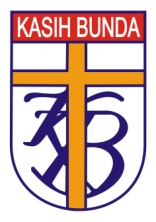 SLB/B-C KASIH BUNDA JAKARTA BARAT    TAHUN AJARAN : 2019 / 2020Mata Pelajaran	: Bahasa Indonesia				Nama	: ..................................Hari/ tanggal	: .........................................		Kelas	: ................................. UCAPKAN NAMA- NAMA GAMBAR DAN JODOHKAN  !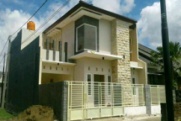 MANGGA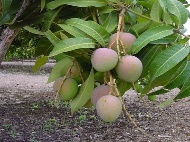            							                             	RUMAH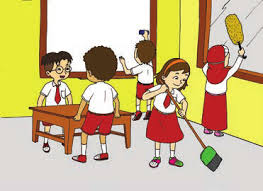 							                            		 KERJA BAKTI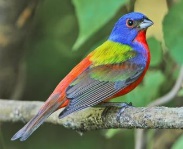 							                              	KELINCI .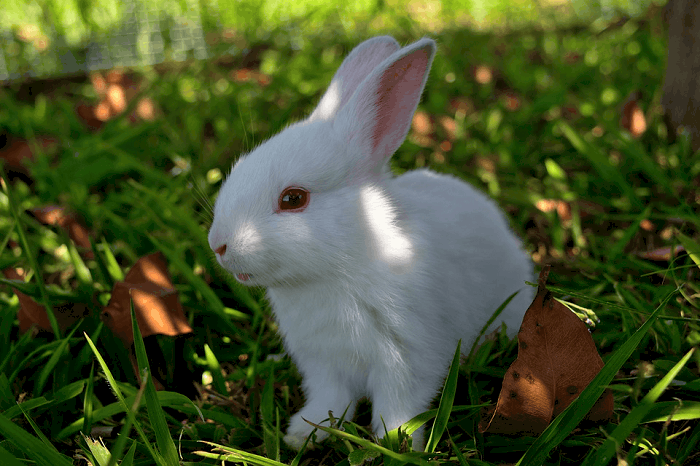 							                              	BURUNG						                             		 RUANG TAMU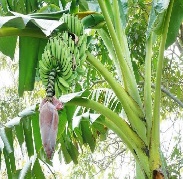 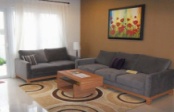 							                            		 POHON PISANG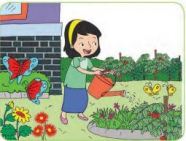 							                             	 WORTEL                                                                                             	MENYIRAM BUNGA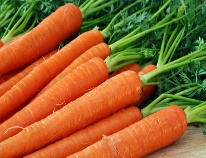 TEBALKAN TITIK –TITIK  DI BAWAH INI DENGAN BENAR DAN RAPI  . !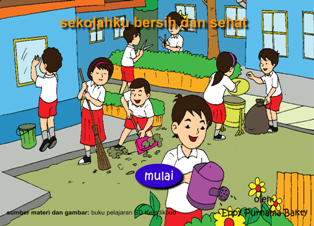 JODOHKAN SESUAI DENGAN NAMA  GAMBAR DENGAN BENAR  !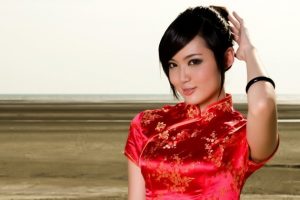 ADIK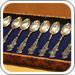 NENEK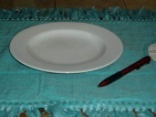 PIRING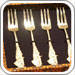 SENDOK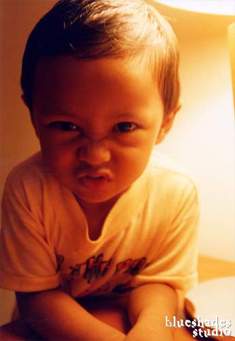 GARPU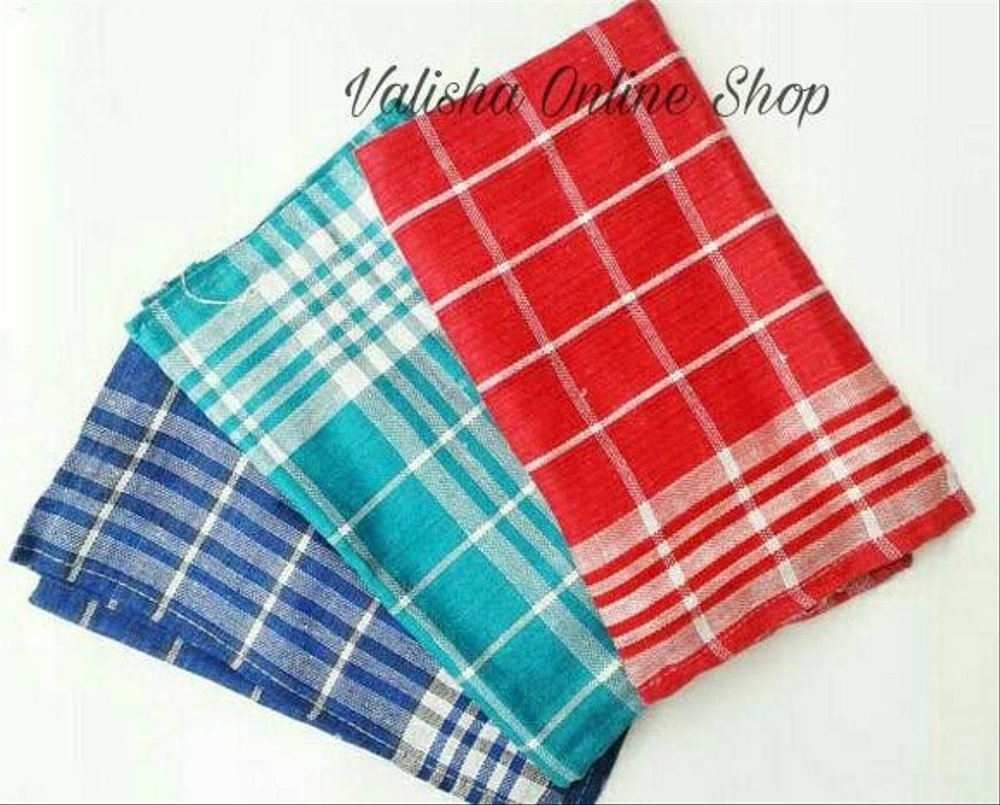 MEJA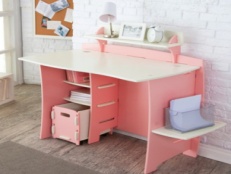 KURSI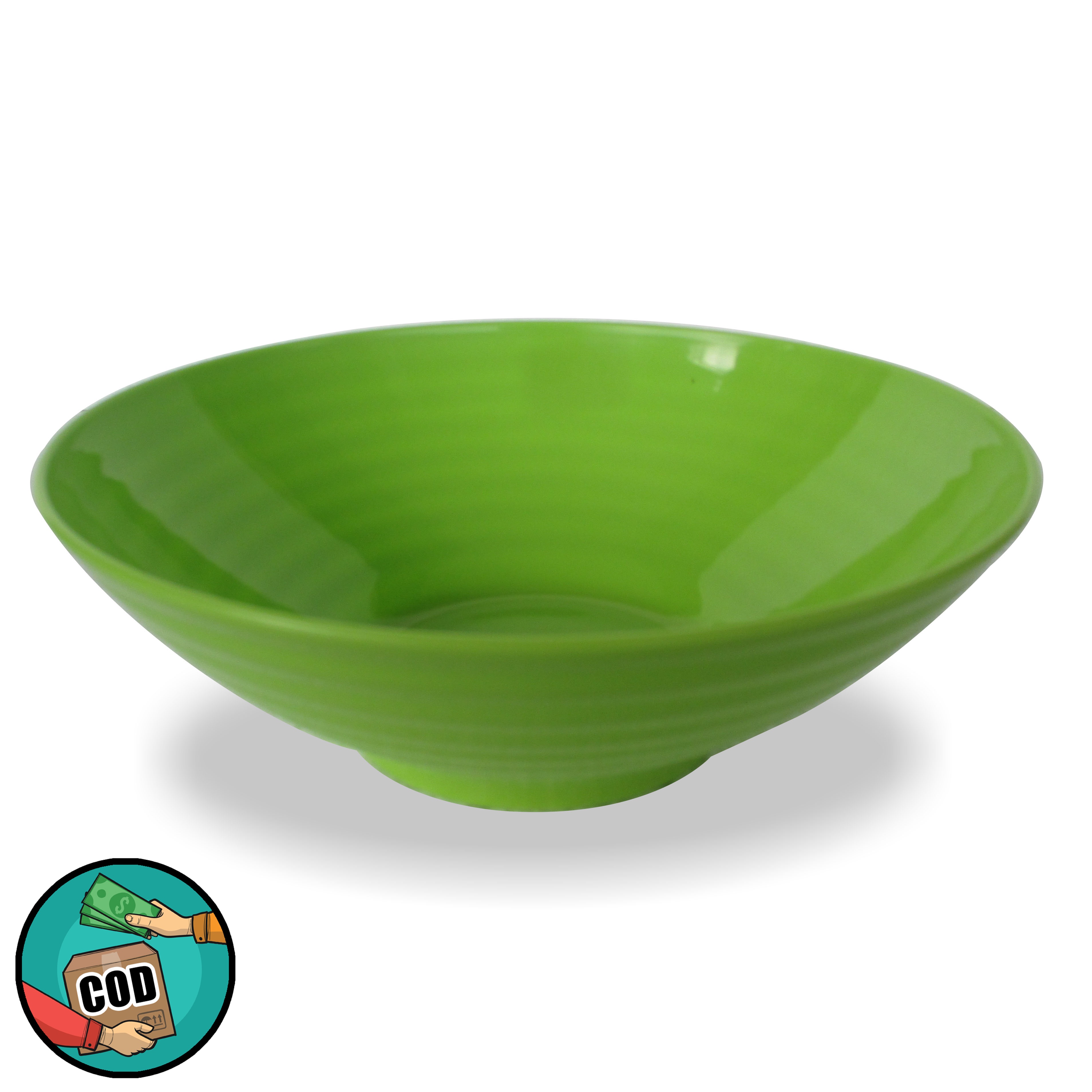 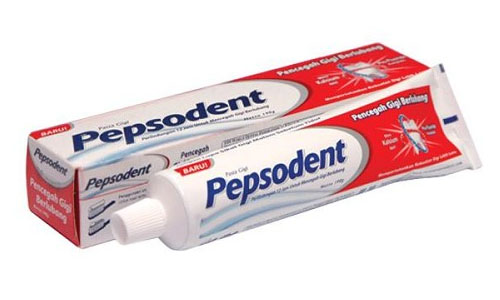 PASTA GIGI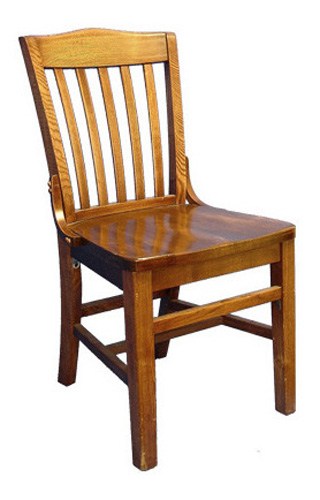 GELAS KERJABAKTIKERJABAKTIKERJABAKTIKERJABAKTIKERJABAKTIKERJABAKTIKERJABAKTIKERJABAKTIKERJABAKTIKERJABAKTIKERJABAKTIKERJABAKTIKERJABAKTI